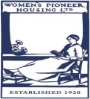 WOMENS PIONEER HOUSINGCOMPLAINT FORM STAGE 1INFORMAL RESOLUTION Response should be made by staff member within 5 working days wherever possible but no later than 10 working days Complainant’s name ………………………………………………………………………. Address………………………………………………………………………….....................Telephone Numbers             …………………………….                                           …………………………….Email address           ……………………………………………………What are the details of the complaint?………………………………………………………………………………………………………………………………………………………………………………………………………………………………………………………………………………………………………………………………………………………………………………………………………………………………………………………………………………………………………………………………………………………………………………………………What would the complainant like us to do to put things right?………………………………………………………………………………………………………………………………………………………………………………………………………………………………………………………………………………………………Page 2Has this been reported before?    YES/NOIf yes, please provide details………………………………………………………………………………………………………………………………………………………………………………………………………………………………………………………………………………………………Signed ………………………………………………….    Date………………………Office use Complaint received by (staff member):Name ……………………………………………..      Date …………………Date scanned to Invu: ………………    Date copy sent to complainant:   …………………Outcome1. Summary of our response to the complaint ………………………………………………………………………………………………………………………………………………………………………………………………………………………………………………………………………………………………………………………………………………………………………………………………2. Was the complaint successfully resolved at this stage. If so, how?………………………………………………………………………………………………………………………………………………………………………………………………………………………………………………………………………………………………………………………………………………………………………………………………3. If not, did the complainant decide to make a formal complaint?………………………………………………………………………………………………………………………………………………………………………………………………